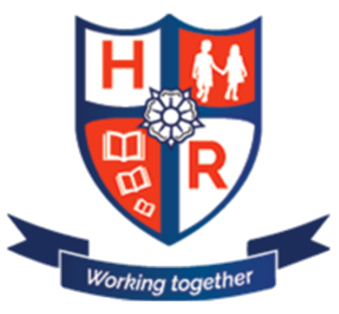 School Development Plan 2019-2020PrioritiesReading is prioritised to ensure pupils have access to a high quality of education and a rich and deep curriculum.Effective use of assessment has demonstrable impact on the quality of education for all pupils.3.High-quality and focussed leadership enhances the quality of education. Key: Completed    Ongoing													Updated: September 2019Hutton Rudby Primary School Monitoring Overview 2019/20Priority 1: Reading is prioritised to ensure pupils have access to a high quality of education and a rich and deep curriculum.   Priority 1: Reading is prioritised to ensure pupils have access to a high quality of education and a rich and deep curriculum.   Priority 1: Reading is prioritised to ensure pupils have access to a high quality of education and a rich and deep curriculum.   Priority 1: Reading is prioritised to ensure pupils have access to a high quality of education and a rich and deep curriculum.   Priority 1: Reading is prioritised to ensure pupils have access to a high quality of education and a rich and deep curriculum.   Priority 1: Reading is prioritised to ensure pupils have access to a high quality of education and a rich and deep curriculum.   Priority 1: Reading is prioritised to ensure pupils have access to a high quality of education and a rich and deep curriculum.   Priority 1: Reading is prioritised to ensure pupils have access to a high quality of education and a rich and deep curriculum.   Staff member: EHStaff member: EHStaff member: EHGovernor: English – Mrs N. Heenan Phonics – Mrs. K. HowellGovernor: English – Mrs N. Heenan Phonics – Mrs. K. HowellGovernor: English – Mrs N. Heenan Phonics – Mrs. K. HowellGovernor: English – Mrs N. Heenan Phonics – Mrs. K. HowellGovernor: English – Mrs N. Heenan Phonics – Mrs. K. HowellSuccess Criteria:1.1 – A clear sequential strategy encompassing early reading and phonics ensures the curriculum develops pupils’ fluency, confidence and enjoyment in reading 1.2 –Reading is taught effectively throughout school and these reading skills are embedded across the curriculum 1.3 –.High-quality texts are used effectively to enhance the curriculum and develop pupils’ love of reading.1.4 – The profile of reading is raised and ensures pupils have access to the full curriculum through application of reading skills.	Success Criteria:1.1 – A clear sequential strategy encompassing early reading and phonics ensures the curriculum develops pupils’ fluency, confidence and enjoyment in reading 1.2 –Reading is taught effectively throughout school and these reading skills are embedded across the curriculum 1.3 –.High-quality texts are used effectively to enhance the curriculum and develop pupils’ love of reading.1.4 – The profile of reading is raised and ensures pupils have access to the full curriculum through application of reading skills.	Success Criteria:1.1 – A clear sequential strategy encompassing early reading and phonics ensures the curriculum develops pupils’ fluency, confidence and enjoyment in reading 1.2 –Reading is taught effectively throughout school and these reading skills are embedded across the curriculum 1.3 –.High-quality texts are used effectively to enhance the curriculum and develop pupils’ love of reading.1.4 – The profile of reading is raised and ensures pupils have access to the full curriculum through application of reading skills.	Success Criteria:1.1 – A clear sequential strategy encompassing early reading and phonics ensures the curriculum develops pupils’ fluency, confidence and enjoyment in reading 1.2 –Reading is taught effectively throughout school and these reading skills are embedded across the curriculum 1.3 –.High-quality texts are used effectively to enhance the curriculum and develop pupils’ love of reading.1.4 – The profile of reading is raised and ensures pupils have access to the full curriculum through application of reading skills.	Success Criteria:1.1 – A clear sequential strategy encompassing early reading and phonics ensures the curriculum develops pupils’ fluency, confidence and enjoyment in reading 1.2 –Reading is taught effectively throughout school and these reading skills are embedded across the curriculum 1.3 –.High-quality texts are used effectively to enhance the curriculum and develop pupils’ love of reading.1.4 – The profile of reading is raised and ensures pupils have access to the full curriculum through application of reading skills.	Success Criteria:1.1 – A clear sequential strategy encompassing early reading and phonics ensures the curriculum develops pupils’ fluency, confidence and enjoyment in reading 1.2 –Reading is taught effectively throughout school and these reading skills are embedded across the curriculum 1.3 –.High-quality texts are used effectively to enhance the curriculum and develop pupils’ love of reading.1.4 – The profile of reading is raised and ensures pupils have access to the full curriculum through application of reading skills.	Success Criteria:1.1 – A clear sequential strategy encompassing early reading and phonics ensures the curriculum develops pupils’ fluency, confidence and enjoyment in reading 1.2 –Reading is taught effectively throughout school and these reading skills are embedded across the curriculum 1.3 –.High-quality texts are used effectively to enhance the curriculum and develop pupils’ love of reading.1.4 – The profile of reading is raised and ensures pupils have access to the full curriculum through application of reading skills.	Success Criteria:1.1 – A clear sequential strategy encompassing early reading and phonics ensures the curriculum develops pupils’ fluency, confidence and enjoyment in reading 1.2 –Reading is taught effectively throughout school and these reading skills are embedded across the curriculum 1.3 –.High-quality texts are used effectively to enhance the curriculum and develop pupils’ love of reading.1.4 – The profile of reading is raised and ensures pupils have access to the full curriculum through application of reading skills.	Success CriteriaActionsResponsibilityResponsibilityTimingsMonitoring / EvaluationProgress (notes)Impact on pupils1.1 A clear sequential strategy encompassing early reading and phonics ensures the curriculum develops pupils’ fluency, confidence and enjoyment in readingA clear, sequential strategy is devised so that the teaching of early reading and phonics develops fluency, confidence and enjoyment in reading.EH, LSEH, LSAutumn 11.1 A clear sequential strategy encompassing early reading and phonics ensures the curriculum develops pupils’ fluency, confidence and enjoyment in readingMonitoring of teaching of early reading and pupil voice evidences progress in pupils’ reading, fluency, confidence and enjoyment in reading.MK, EH, LSMK, EH, LSAutumn 1w/b: 21.10.191.2 –Reading is taught effectively throughout school and these reading skills are embedded across the curriculum All teaching staff will have the knowledge and skills to effectively progress reading to meet needs of all learners.EHEH03.09.19w/b: 21.10.191.2 –Reading is taught effectively throughout school and these reading skills are embedded across the curriculum Opportunities for reading are seamlessly embedded across the curriculum.EHEH03.09.19w/b: 21.10.1927.11.191.3 –.High-quality texts are used effectively to enhance the curriculum and develop pupils’ love of reading.A wide range of high-quality texts are used effectively across the curriculum to develop a love of reading for all pupils.EHEH03.09.1906.09.19w/b: 21.10.1927.11.191.3 –.High-quality texts are used effectively to enhance the curriculum and develop pupils’ love of reading.Texts in reading areas are varied and of high-quality.EHEHAutumn 21.4 – The profile of reading is raised and ensures pupils have access to the full curriculum through application of reading skills.	All staff are roles models for reading and understand how to afford children the opportunity to apply their reading skills.EHEH03.09.19Autumn 2w/b: 21.10.191.4 – The profile of reading is raised and ensures pupils have access to the full curriculum through application of reading skills.	Teaching of reading skills is clear and consistent across school.EHEH03.09.19Autumn 21.4 – The profile of reading is raised and ensures pupils have access to the full curriculum through application of reading skills.	Reading is celebrated and at the forefront our curriculum.EHEH03.09.19Autumn 2Priority 1: Reading NotesAutumnSpringSummerPriority 2: Effective use of assessment has demonstrable impact on the quality of education for all pupils.Priority 2: Effective use of assessment has demonstrable impact on the quality of education for all pupils.Priority 2: Effective use of assessment has demonstrable impact on the quality of education for all pupils.Priority 2: Effective use of assessment has demonstrable impact on the quality of education for all pupils.Priority 2: Effective use of assessment has demonstrable impact on the quality of education for all pupils.Priority 2: Effective use of assessment has demonstrable impact on the quality of education for all pupils.Priority 2: Effective use of assessment has demonstrable impact on the quality of education for all pupils.Priority 2: Effective use of assessment has demonstrable impact on the quality of education for all pupils.Staff member: EH, HCStaff member: EH, HCStaff member: EH, HCGovernor: Curriculum CommitteeGovernor: Curriculum CommitteeGovernor: Curriculum CommitteeGovernor: Curriculum CommitteeGovernor: Curriculum CommitteeSuccess Criteria:2.1 –Leaders at all levels skilfully utilise assessment to drive improvement.2.2 – Staff use assessment effectively to ensure the quality of education and access to a rich and deep curriculum meets the needs of all learners.2.3 – Assessment will be rigorous and accurate across all curriculum subjects.2.4 – Feedback is purposeful and drives learning forward for all pupils.Success Criteria:2.1 –Leaders at all levels skilfully utilise assessment to drive improvement.2.2 – Staff use assessment effectively to ensure the quality of education and access to a rich and deep curriculum meets the needs of all learners.2.3 – Assessment will be rigorous and accurate across all curriculum subjects.2.4 – Feedback is purposeful and drives learning forward for all pupils.Success Criteria:2.1 –Leaders at all levels skilfully utilise assessment to drive improvement.2.2 – Staff use assessment effectively to ensure the quality of education and access to a rich and deep curriculum meets the needs of all learners.2.3 – Assessment will be rigorous and accurate across all curriculum subjects.2.4 – Feedback is purposeful and drives learning forward for all pupils.Success Criteria:2.1 –Leaders at all levels skilfully utilise assessment to drive improvement.2.2 – Staff use assessment effectively to ensure the quality of education and access to a rich and deep curriculum meets the needs of all learners.2.3 – Assessment will be rigorous and accurate across all curriculum subjects.2.4 – Feedback is purposeful and drives learning forward for all pupils.Success Criteria:2.1 –Leaders at all levels skilfully utilise assessment to drive improvement.2.2 – Staff use assessment effectively to ensure the quality of education and access to a rich and deep curriculum meets the needs of all learners.2.3 – Assessment will be rigorous and accurate across all curriculum subjects.2.4 – Feedback is purposeful and drives learning forward for all pupils.Success Criteria:2.1 –Leaders at all levels skilfully utilise assessment to drive improvement.2.2 – Staff use assessment effectively to ensure the quality of education and access to a rich and deep curriculum meets the needs of all learners.2.3 – Assessment will be rigorous and accurate across all curriculum subjects.2.4 – Feedback is purposeful and drives learning forward for all pupils.Success Criteria:2.1 –Leaders at all levels skilfully utilise assessment to drive improvement.2.2 – Staff use assessment effectively to ensure the quality of education and access to a rich and deep curriculum meets the needs of all learners.2.3 – Assessment will be rigorous and accurate across all curriculum subjects.2.4 – Feedback is purposeful and drives learning forward for all pupils.Success Criteria:2.1 –Leaders at all levels skilfully utilise assessment to drive improvement.2.2 – Staff use assessment effectively to ensure the quality of education and access to a rich and deep curriculum meets the needs of all learners.2.3 – Assessment will be rigorous and accurate across all curriculum subjects.2.4 – Feedback is purposeful and drives learning forward for all pupils.Success CriteriaActionsResponsibilityResponsibilityTimingsMonitoring / EvaluationProgress (notes)Impact on pupils2.1 – Leaders at all levels skilfully utilise assessment to drive improvement.All leaders will have the knowledge and skills to effectively analyse assessment information.EH, HCEH, HC16.10.192.1 – Leaders at all levels skilfully utilise assessment to drive improvement.Analysis of assessment, including question-level analysis, is undertaken regularly by leaders and shared with staff.MKMK06.11.192.1 – Leaders at all levels skilfully utilise assessment to drive improvement.Leaders monitor the use of assessment within the classroom to support the improvement of pupil progress.SLTSLT17.09.19w/b: 21.10.1918.11.192.2 – Staff use assessment effectively to ensure the quality of education and access to a rich and deep curriculum meets the needs of all learners.All teaching staff will have the knowledge and skills to effectively use assessment information to meet needs of all learners.EH, HCEH, HC16.10.1911.12.192.2 – Staff use assessment effectively to ensure the quality of education and access to a rich and deep curriculum meets the needs of all learners.Effective use of assessment data informs high-quality planning.SLTSLT06.11.1906.01.202.2 – Staff use assessment effectively to ensure the quality of education and access to a rich and deep curriculum meets the needs of all learners.Regular pupil progress meetings ensure that teaching and learning meet the needs of all learners by identifying needs, providing support and enabling challenge. SLTSLT06.11.1906.01.202.3 – Assessment will be rigorous and accurate across all curriculum subjects.Use of summative assessment supports teacher assessment.SLTSLT06.11.1906.01.202.3 – Assessment will be rigorous and accurate across all curriculum subjects.Target Tracker used across the full curriculum.EH, HCEH, HC16.10.1911.12.192.3 – Assessment will be rigorous and accurate across all curriculum subjects.Regular opportunities for moderation across subjects internally and externally.SLTSLTAutumn 225.09.1920.11.1904.12.192.3 – Assessment will be rigorous and accurate across all curriculum subjects.SLTSLTAutumn 225.09.1920.11.1904.12.192.4 – Feedback is purposeful and drives learning forward for all pupils.Whole-school use of feedback is consistent.MK, EHMK, EHAutumn 22.4 – Feedback is purposeful and drives learning forward for all pupils.Feedback is modified to the needs of the session, class and/or individual pupils.MK, EH, HCMK, EH, HCAutumn 2Priority 2: Assessment NotesAutumnSpringSummerPriority 3: High-quality and focussed leadership enhances the quality of education.Priority 3: High-quality and focussed leadership enhances the quality of education.Priority 3: High-quality and focussed leadership enhances the quality of education.Priority 3: High-quality and focussed leadership enhances the quality of education.Priority 3: High-quality and focussed leadership enhances the quality of education.Priority 3: High-quality and focussed leadership enhances the quality of education.Priority 3: High-quality and focussed leadership enhances the quality of education.Priority 3: High-quality and focussed leadership enhances the quality of education.Staff member: MKStaff member: MKStaff member: MKStaff member: MKGovernor: Mrs. C. DevereuxGovernor: Mrs. C. DevereuxGovernor: Mrs. C. DevereuxGovernor: Mrs. C. DevereuxSuccess Criteria:3.1 – Leaders ensure staff are afforded opportunities to develop their knowledge and skills across all curriculum subjects.3.2 – Leaders ensure the school’s curriculum is meticulously planned to allow pupils to acquire cumulative knowledge and skills.3.3 – Leaders use a range of monitoring to enhance the quality of their curriculum area/s.3.4 – See 2.1 (above)3.5 – Leaders can confidently articulate the impact of their role.Success Criteria:3.1 – Leaders ensure staff are afforded opportunities to develop their knowledge and skills across all curriculum subjects.3.2 – Leaders ensure the school’s curriculum is meticulously planned to allow pupils to acquire cumulative knowledge and skills.3.3 – Leaders use a range of monitoring to enhance the quality of their curriculum area/s.3.4 – See 2.1 (above)3.5 – Leaders can confidently articulate the impact of their role.Success Criteria:3.1 – Leaders ensure staff are afforded opportunities to develop their knowledge and skills across all curriculum subjects.3.2 – Leaders ensure the school’s curriculum is meticulously planned to allow pupils to acquire cumulative knowledge and skills.3.3 – Leaders use a range of monitoring to enhance the quality of their curriculum area/s.3.4 – See 2.1 (above)3.5 – Leaders can confidently articulate the impact of their role.Success Criteria:3.1 – Leaders ensure staff are afforded opportunities to develop their knowledge and skills across all curriculum subjects.3.2 – Leaders ensure the school’s curriculum is meticulously planned to allow pupils to acquire cumulative knowledge and skills.3.3 – Leaders use a range of monitoring to enhance the quality of their curriculum area/s.3.4 – See 2.1 (above)3.5 – Leaders can confidently articulate the impact of their role.Success Criteria:3.1 – Leaders ensure staff are afforded opportunities to develop their knowledge and skills across all curriculum subjects.3.2 – Leaders ensure the school’s curriculum is meticulously planned to allow pupils to acquire cumulative knowledge and skills.3.3 – Leaders use a range of monitoring to enhance the quality of their curriculum area/s.3.4 – See 2.1 (above)3.5 – Leaders can confidently articulate the impact of their role.Success Criteria:3.1 – Leaders ensure staff are afforded opportunities to develop their knowledge and skills across all curriculum subjects.3.2 – Leaders ensure the school’s curriculum is meticulously planned to allow pupils to acquire cumulative knowledge and skills.3.3 – Leaders use a range of monitoring to enhance the quality of their curriculum area/s.3.4 – See 2.1 (above)3.5 – Leaders can confidently articulate the impact of their role.Success Criteria:3.1 – Leaders ensure staff are afforded opportunities to develop their knowledge and skills across all curriculum subjects.3.2 – Leaders ensure the school’s curriculum is meticulously planned to allow pupils to acquire cumulative knowledge and skills.3.3 – Leaders use a range of monitoring to enhance the quality of their curriculum area/s.3.4 – See 2.1 (above)3.5 – Leaders can confidently articulate the impact of their role.Success Criteria:3.1 – Leaders ensure staff are afforded opportunities to develop their knowledge and skills across all curriculum subjects.3.2 – Leaders ensure the school’s curriculum is meticulously planned to allow pupils to acquire cumulative knowledge and skills.3.3 – Leaders use a range of monitoring to enhance the quality of their curriculum area/s.3.4 – See 2.1 (above)3.5 – Leaders can confidently articulate the impact of their role.Success CriteriaActionsResponsibilityTimingsTimingsMonitoring / EvaluationProgress (notes)Impact on pupils3.1 – Leaders ensure staff are afforded opportunities to develop their knowledge and skills across all curriculum subjects.Subject leaders ensure that they provide opportunities for staff to develop their knowledge and skills within the different curriculum areas.EH, MKAutumn 1Autumn 13.1 – Leaders ensure staff are afforded opportunities to develop their knowledge and skills across all curriculum subjects.Leaders will provide opportunities to observe and share excellent practice internally and externally.EH, MKAutumn 103.09.19w/b: 25.09.19w/b: 18.11.1904.12.19Autumn 103.09.19w/b: 25.09.19w/b: 18.11.1904.12.193.2 – Leaders ensure the school’s curriculum is meticulously planned to allow pupils to acquire cumulative knowledge and skills.Curriculum planning for each area demonstrates full curriculum entitlement.MK, EH, Subject Leadersw/b: 02.09.19w/b: 02.09.193.2 – Leaders ensure the school’s curriculum is meticulously planned to allow pupils to acquire cumulative knowledge and skills.Curriculum planning and coverage shows progression of knowledge and skills.MK, EH, Subject Leadersw/b: 02.09.19w/b: 02.09.193.2 – Leaders ensure the school’s curriculum is meticulously planned to allow pupils to acquire cumulative knowledge and skills.Curriculum planning allows for application opportunities of knowledge and skills.MK, EH, Subject Leadersw/b: 02.09.19w/b: 21.10.19w/b: 25.11.19w/b: 02.09.19w/b: 21.10.19w/b: 25.11.193.3 – Leaders use a range of monitoring to enhance the quality of their curriculum area/s.A monitoring timetable is in place and is adhered to by all leaders.MK05.09.19Autumn 105.09.19Autumn 13.3 – Leaders use a range of monitoring to enhance the quality of their curriculum area/s.Leaders regularly undertake data analysis, work scrutinies, observations, learning walks, pupil voice.AllSee monitoring timetableSee monitoring timetable3.3 – Leaders use a range of monitoring to enhance the quality of their curriculum area/s.Leaders gain and utilise feedback from pupil progress meetings.All leaders06.11.1906.01.1906.11.1906.01.193.4 – See 2.1 (above)3.5 – Leaders can confidently articulate the impact of their role.Leaders understand their role and how to plan for improvement.SLT09.09.19Autumn 109.09.19Autumn 13.5 – Leaders can confidently articulate the impact of their role.Leaders afforded the opportunities to develop how they can articulate the impact of their role.SLT17.09.19Autumn 217.09.19Autumn 23.5 – Leaders can confidently articulate the impact of their role.Leaders understand how to evaluate and evidence impact within their area/s.SLT17.09.1918.12.1917.09.1918.12.19Priority 3: Middle Leadership NotesAutumnSpringSummerDate TimeFocus WhoIntended Impact (SDP link)02/09/2019 PD dayFirst Aid trainingAll Staff03/09/19PD dayTeaching the reading processEH09/09/2019 Staff MeetingSchool Improvement planning and subject/area action planningAll Staff17/09/2019Lesson observationsBook scrutinyPupil VoiceSenior LeadersSchool Improvement AdviserAll Staff25/09/2019Staff MeetingQuality assurance of writing and wider curriculum.All Staff02/09/2019Staff MeetingMonitoring of impact of learning environment through learning walkAll Staff09/09/2019Staff MeetingSEND provisionLS16/10/19Staff MeetingAssessment for all curriculum subjectsAll Staff21/10/2019Pupil voice and book scrutiny of curriculum and writing and impact on pupils.MK & EH06/11/2019Staff MeetingAnalysis of assessment & pupil progress meetingMKParents evening20/11/2019Staff MeetingQuality assurance writing and wider curriculumAll Staffw/b 25/11/2019Pupil voice and book scrutiny of mathematics and science and impact on pupils.RJ/AR27/11/2019Staff MeetingReading high quality texts, progress, application of reading across the curriculumEH04/12/2019Staff MeetingQuality assurance Mathematics and science curriculumRJ/AR11/12/2019Staff MeetingAssessment for all curriculum subjectsEH/HC18/12/2019Staff MeetingEvidencing impact on school development plan and subject plans.MK